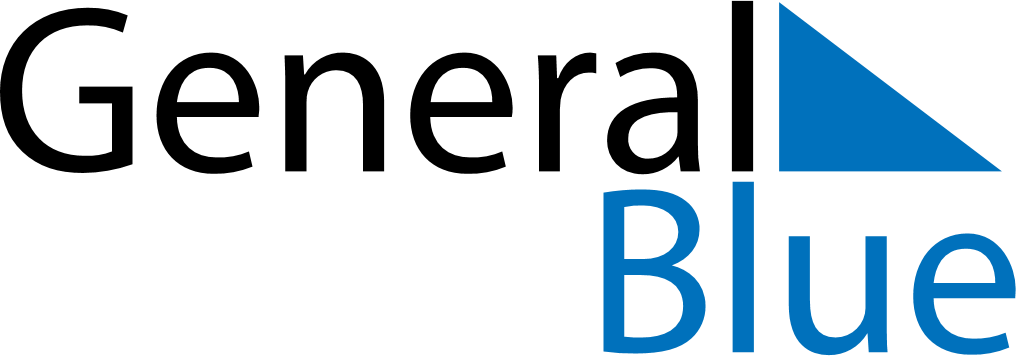 May 2024May 2024May 2024May 2024May 2024May 2024Paslek, Warmia-Masuria, PolandPaslek, Warmia-Masuria, PolandPaslek, Warmia-Masuria, PolandPaslek, Warmia-Masuria, PolandPaslek, Warmia-Masuria, PolandPaslek, Warmia-Masuria, PolandSunday Monday Tuesday Wednesday Thursday Friday Saturday 1 2 3 4 Sunrise: 5:04 AM Sunset: 8:12 PM Daylight: 15 hours and 8 minutes. Sunrise: 5:02 AM Sunset: 8:14 PM Daylight: 15 hours and 12 minutes. Sunrise: 5:00 AM Sunset: 8:16 PM Daylight: 15 hours and 16 minutes. Sunrise: 4:58 AM Sunset: 8:18 PM Daylight: 15 hours and 19 minutes. 5 6 7 8 9 10 11 Sunrise: 4:56 AM Sunset: 8:19 PM Daylight: 15 hours and 23 minutes. Sunrise: 4:54 AM Sunset: 8:21 PM Daylight: 15 hours and 27 minutes. Sunrise: 4:52 AM Sunset: 8:23 PM Daylight: 15 hours and 31 minutes. Sunrise: 4:50 AM Sunset: 8:25 PM Daylight: 15 hours and 35 minutes. Sunrise: 4:48 AM Sunset: 8:27 PM Daylight: 15 hours and 38 minutes. Sunrise: 4:46 AM Sunset: 8:28 PM Daylight: 15 hours and 42 minutes. Sunrise: 4:44 AM Sunset: 8:30 PM Daylight: 15 hours and 45 minutes. 12 13 14 15 16 17 18 Sunrise: 4:43 AM Sunset: 8:32 PM Daylight: 15 hours and 49 minutes. Sunrise: 4:41 AM Sunset: 8:34 PM Daylight: 15 hours and 52 minutes. Sunrise: 4:39 AM Sunset: 8:35 PM Daylight: 15 hours and 56 minutes. Sunrise: 4:37 AM Sunset: 8:37 PM Daylight: 15 hours and 59 minutes. Sunrise: 4:36 AM Sunset: 8:39 PM Daylight: 16 hours and 3 minutes. Sunrise: 4:34 AM Sunset: 8:40 PM Daylight: 16 hours and 6 minutes. Sunrise: 4:33 AM Sunset: 8:42 PM Daylight: 16 hours and 9 minutes. 19 20 21 22 23 24 25 Sunrise: 4:31 AM Sunset: 8:44 PM Daylight: 16 hours and 12 minutes. Sunrise: 4:30 AM Sunset: 8:45 PM Daylight: 16 hours and 15 minutes. Sunrise: 4:28 AM Sunset: 8:47 PM Daylight: 16 hours and 18 minutes. Sunrise: 4:27 AM Sunset: 8:48 PM Daylight: 16 hours and 21 minutes. Sunrise: 4:25 AM Sunset: 8:50 PM Daylight: 16 hours and 24 minutes. Sunrise: 4:24 AM Sunset: 8:51 PM Daylight: 16 hours and 27 minutes. Sunrise: 4:23 AM Sunset: 8:53 PM Daylight: 16 hours and 30 minutes. 26 27 28 29 30 31 Sunrise: 4:21 AM Sunset: 8:54 PM Daylight: 16 hours and 32 minutes. Sunrise: 4:20 AM Sunset: 8:56 PM Daylight: 16 hours and 35 minutes. Sunrise: 4:19 AM Sunset: 8:57 PM Daylight: 16 hours and 38 minutes. Sunrise: 4:18 AM Sunset: 8:59 PM Daylight: 16 hours and 40 minutes. Sunrise: 4:17 AM Sunset: 9:00 PM Daylight: 16 hours and 42 minutes. Sunrise: 4:16 AM Sunset: 9:01 PM Daylight: 16 hours and 45 minutes. 